«Семей»  Медициналық колледжі  мекемесіУчреждение Медицинский колледж «Семей»Оқу-әдістемелік кешен Учебно-методический комплексПән: Информатика Предмет: Мамандық: 0301000 «Емдеу ісі», 0302000 «Мейіргер ісі»Специаность:Біліктілік: 0301013 «Фельдшер», 0302043 «Жалпы тәжірибедегі мейіргер»Квалификация:Тақырып: Архивті құру туралы мүмкіндіктері.Тема: Оқытушы: Есенбаева А.М..Преподаватель:                                                                  ӘБК мәжілісінде қаралды                                                                               Хаттама №________________                                                                          «____»____________ 20__ ж.                                                                        ӘБК төрайымы __________		                                                      Рассмотрено за заседании ПЦК	                                                                    Протокол №________________                                                                       «____»____________ 20__ ж.                                                                               Председатель ПЦК __________Оқу-әдістемелік кешеннің мазмұныСодержание УМКҚазақстан Республикасының мемлекеттік жалпыға міндетті білім беру стандартынан көшірме.         Выписка из ГОСО РКТиптік оқу бағдарламасынан көшірме         Выписка из типовой учебной программыЖұмыс бағдарламасынан көшірме          Выписка из рабочей программыСабақтың әдістемелік әзірлемесі          Методическая разработка занятияҚазақстан Республикасының мемлекеттік стандартынан көшірме Выписка из государственного стандарта РК                                                                                             ҚР МЖМБС  29.07. 2016 №661                                                                                                      ГОСО РК      29.07. 2016 №661Информатика:Материалдық дүниедегі ақпарат;Ақпараттың түрлері мен әдістері;Компьютермен танысу және құрылғылар мәнімен таныстыру;Қолданбалы және стандартты программаларды дұрыс қолдану;ЭЕМ-нің медицинадағы рөлі;Жаңа компьютер технологиясын.Білуі керек:Знать:Компьютер туралы негізгі мағлұмат;Windows oперациялық жүйесінің жұмыс үстелін;Қолдбалы және стандартты программалармен жұмыс істеуді;Ауқымды және жергілікті желіні;Антивирустан қорғау құралдарын;HTML құжатының негізін;Pascal және программалау тілінің алфавитін.Істей білуі керек:Уметь:Жаңа технологиялармен жұмыс істеуді;Қолданбалы және стандартты программалармен жұмыс істеуді;Internet желісімен жұмыс жасауда.Типтік оқу бағдарламасынан көшірмеВыписка из типового учебного плана Мамандық: 0301000 «Емдеу ісі», 0302000 «Мейіргер ісі»Специальность: Біліктілік: 0301033 «Фельдшер», 0302043 «Жалпы тәжірибедегі мейіргер»Квалификация:Тақырыптық жоспар:Тематический план:Пән бойынша барлық сағат: 90Всего часов по предмету:Теория: 90Тәжірибе: Практика:Типтік оқу бағдарламасы: Типовая учебная программа:Пәннің мазмұны: Бағдарламаның мақсаты: қазіргі кездегі визуалды программалау технологиялармен ақпараттық технологиялардың теориялық негіздері бойынша базалық білім жүйесін меңгеру, сонымен қатар осы құралдармен жұмыс істеу дағдысын алу болып табылады.Білім алушылар үшін курсты оқытудың негізгі міндеттері:- қажетті нақты міндеттерді шешу үшін программалау және ақпараттық коммуникациялық техникаларды пайдалана отырып, бастапқы теориялық білім мазмұның қалыптастыру;- программалау және мәтіндік, сандық, графикалық және дыбыстық ақпараттарды өндеу бойынша ақпараттық технологиялық құралдармен жұмыс істеуге дағдыландыру;- дербес компьютер жұмыс істеу тиімділігін арттыру үшін қызметтік программаларды қолдана білу,- ақпаратты іс әрекеттердің этикалық және құқықтық нормаларды сақтауды жауапты  қарым-қатынасқа тәрбиелеу.Содержание дисциплины:Теориялық сабақ: 2Теоретическое занятие:Тәжірибелік сабақ:Практическое занятиеЖұмыс бағдарламасынан көшірме Выписка из рабочей программыМамандық: 0301000 «Емдеу ісі», 0302000 «Медбикелік іс»Специаность:Біліктілік: 0301013 «Фельдшер», 0302033 «Жалпы тәжірибедегі мейіргер»Квалификация:Пән: ИнформатикаПредмет:Курс      І семестр І ІОсы тақырыпқа берілген барлық сағат саны: 90Общее количество часов на данную тему:Теория: 2 сағатТәжірибе/Практика:№ 14 сабақ         Тақырып: Архивті құру туралы мүмкіндіктері.Тема: Сабақтың түрі: теорияВид урока:Сабақтың типі: дәрісТип урока:Сағат саны: 2Количество часов:Сабақтың өтетін орны: Место проведения урока:Білім алушы білу керек:Архивті құру туралы мүмкіндіктері.Обучающийся должен знать:Білім алушы игере білу керек: Құжаттарды архивтеу. Архивті құру мүмкіндіктері.Обучающийся должен уметь:Оқытушыға арналған әдебиеттер: «Информатика», 10 сынып,Б.Қ. Сапарғалиева, Н.Е.Масалимова, Г.А.Тезекбаева, «Арман-ПВ», 2014 ж.«Информатика», 11 сынып, Е.А.Вьюшкова, Н.В.Параскун, Б.Қ.Әбенов-Астана: , «Информатика элементтері, Н.Ермеков, Астана: «Фолиант» баспасы, 2011 ж«Ақпараттық технологиялар», Н.Ермеков, Оқулық-2 басылым, Астана, «Фолиан» баспасы, 2011ж«Компьютерная графика» Н.Ермеков, Астана, «Фолиан» баспасы, 2010г.   (6)«Информатика негіздері», Жапарова Г.Ә., Оқу құралы, -Алматы: Экономика, 2006ж.Литература для преподавателя:Білім алушыға арналған әдебиеттер: «Информатика», 10 сынып,Б.Қ. Сапарғалиева, Н.Е.Масалимова, Г.А.Тезекбаева, «Арман-ПВ», 2014 ж.Литература для обучающихся:Теориялық сабақтың әдістемелік әзірлемесіМетодическая разработка теоретического занятияМамандық: 0301000 «Емдеу ісі», 0302000 «Медбикелік іс»Специальность: Сабақтың типі: жаңа тақырыпты игеру Тип занятия:Өткізу әдісі: араласМетодика проведения:Сағат саны: 2Количество часов:Сабақтың өтетін орны:  Место проведения занятия:Сабақтың тақырыбы: Архивті құру туралы мүмкіндіктері.Тема урока:Сабақтың  мақсаты:  Архивтеу туралы түсініктеме туралы білімдерін қалыптастыру.Цель занятия:Сабақтың міндеттері:  Құжаттарды архивтеу, архивті құра білу керек.  Задачи занятия:Білімділік: Жаңа материалды танып білу.Образовательная: Дамытушылық: Студенттердің ойлау қабілетін,логикалық-абстракциясын дамыту.Развивающая:Тәрбиелік:  Студенттерді адамгершілікке, ұқыптылыққа, алған теориялық білімдерін іс жүзінде қолдана білуге, өз бетімен жұмыстануға тәрбиелеу.Воспитательная:Сабақтың жабдықтары: Электрондық оқулық «Sin kaz», компьютерОснащение занятия:Пәнаралық байланыс: МатематикаМежпредметная связь:Пәнішілік байланыс:  Внутрипредметная связьТеориялық сабақ барысының технологиялық картасыТехнологическая карта конструирования этапов теоретического занятияТеориялық сабақтың барысыХод теоретического занятияҰйымдастыру кезеңі. Студенттермен амандасу, түгендеу.Организационная часть.Оқытушының кіріспе сөзі. Бүгінгі біздің тақырыбымыз: Архивті құру туралы мүмкіндіктері.Целевая установка занятия. (обзор темы и цели занятия)Білімнің негізін өзектілеу (негіздеу). Linux ОЖ-ң негізін салушы кім?Linux ОЖ-нің файлдық жүйесі.Linux ОЖ жұмыс үстелінде іске қосу?Linux операциялық жүйенің негізгі қасиеттері қандай?Интернет дегеніміз?Актуализация опорных знаний, над которыми обучающиеся работали           дома по теме:Жаңа тақырыпты түсіндіру.  Изложение нового материала.Архивті құру туралы мүмкіндіктері.Archive- архивировать – мұрағаттауunstuffed –разархивированный- мұрағаттан шығарылғанunstuffed file -разархивированный файл- мұрағаттан шығарылған файлfile - файлcompacted -сжатый – сығылғанback up -1. резервное копирование; 2. (про)дублировать- резервтік көшірмеwork book - рабочая книга- жұмыс кітабыДербес компьютерді пайдалану кезінде әртүрлі себептермен дискідегі ақпаратты жоғалтып немесе бүлдіріп алуымыз мүмкін және файлдардың көлемін кішірейтуге (сығуға) тура келеді. Осындай жағдайларда шығынды азайту үшін файлдардың архивтік көшірмесін алып, оларды тұрақты күйде жаңалап отыру керек.Архивтік файл – қысылған күйде бір файлға енгізілген, қажет болғанда бастапқы күйінде шығарып алуға болатын бір немесе бірнеше файлдың жиынтығы. Оның мазмұны әр файлдың сақтаулы циклдік бақылау коды болады. Архив құрамындағы әрбір файл үшін оның мазмұны тәрізді мынадай ақпараттарсақталады:1. Файлдың аты;2. Файл орналасқан каталог туралы мағлұмат;3. Файл көлемін дискідегі бастапқы және архивтегі қысылған түрдегі мөлшері (байтпен беріледі);4. Архив бүтіндігін тексеруге арналған әр файлдың циклдік бақылау шарт таңбасы.Ақпаратты сығу - файлда жадтың сақтау көлемін кішірейтетін ақпараттытүрлендіру процесі.Ақпаратты сығу дәрежесі- бұл архивтің қажетті бір көрсеткішінің бірі. Ол Кс – коэффицентінің сипаттамасы- процентпен орындалатын Vс сығу функциясының көлемінің, V0 шығу файлының қатынасы 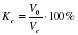 Мысалы: Белгілі бір дискіде КІТАП атты бума орналасқан, буманың өлшемі 150 Кб. Осы бумада бірнеше мәтіндік файлдар орналасақан (Баспа 1.doc, Баспа 2.doc, Баспа 3.doc, Баспа 4.doc). Бумаға мұрағатталғаннан кейін, біз бір КІТАП.rar архивтік файлын алдық, оның көлемі 30 Кб.Архивті ашуМәтін редакторлары экранда мәтіндерді түзетуге, қателерін уақытында табуға, абзацтардың сол жақ, оң жақ шеттерін туралауға, мәтіндерді дискілерде ұзақ уақыт сақтап, қажет болғанда бірден тауып алуға, бірнеше алфавитті (латын, орыс, қазақ) қатар пайдалануға, құжаттарды қағазға бірнеше дана етіп басып шығаруға мүмкіндік береді. Кең тараған мәтін редакторларына Місrosoft Word, РаgеМаkег, Word Реrfect т.б. жатады.
Ойын программаларыдербес ЭЕМ-дeрдeгі қызықты кез келген жан әуестенетін топқа жатады. Дербес компьютерлердің кеңінен тарауына да себепші болған ойын программалары еді. Компьютерлік ойындар - демалудың жаңа технологиясы. ЭЕМ-де ойнағанда онымен шектен аса әуестенудің зиян екенін есте сақтаған жөн.
Программа- магниттік тасымалдаушыда (дискіде) файл түрінде сақталып, әрбір адамның командасы бойынша компьютер жадына жүктеліп, орындауға арналған машина тіліндегі нұсқаулар жиыны.Жаңа тақырыпты бекіту. Архивтеу дегеніміз не?Архивті қалай  іске қосамыз?Кең таралған архиваторлар тобын ата?WinRAR. WinZIP  қалай жұмыс істейді?Закрепление новой темы. Вопросы, задания для закрепления.Баға қою: Сұрақ жауап арқылыВыставление оценокҮй тапсырмасы. (3) – 39-42 бет оқып келу. Тақырып: Архивті құру туралы мүмкіндіктері.Пайдаланатын оқулықтар: «Информатика», 10 сынып,Б.Қ. Сапарғалиева, Н.Е.Масалимова, Г.А.Тезекбаева, «Арман-ПВ», 2014 ж.«Информатика», 11 сынып, Е.А.Вьюшкова, Н.В.Параскун, Б.Қ.Әбенов-Астана: , «Информатика элементтері, Н.Ермеков, Астана: «Фолиант» баспасы, 2011 ж«Ақпараттық технологиялар», Н.Ермеков, Оқулық-2 басылым, Астана, «Фолиан» баспасы, 2011ж«Компьютерная графика» Н.Ермеков, Астана, «Фолиан» баспасы, 2010г.  (6)«Информатика негіздері», Жапарова Г.Ә., Оқу құралы, -Алматы: Экономика, 2006ж.Домашнее задание. Тема:Литература:№Сабақ бөлімдерінің атауыНазвание раздела занятияУақыт тәртібіВременной режим1Ұйымдастыру кезеңіОрганизационная часть2 минут2Оқытушының кіріспе сөзіЦелевая установка занятия3 минут3Білімнің негізін өзектілей (негіздеу). Үй тапсырмасын тексеруАктуализация опорных знаний, над которыми обучающиеся работали дома по теме25 минут4Жаңа тақырыпты түсіндіруИзложение нового материала40 минут5Жаңа тақырыпты бекітуЗакрепление новой темы10 минут6Баға қоюВыставление оценок5 минут7Үй тапсырмасыДомашнее задание5 минут